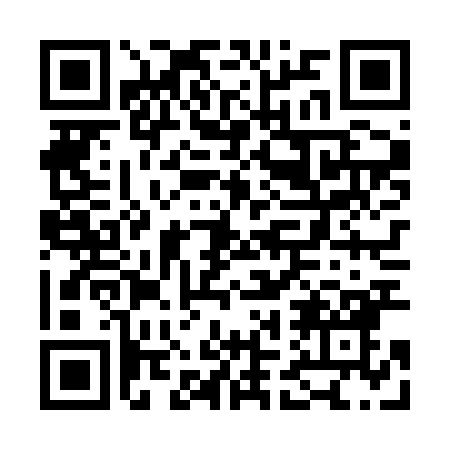 Prayer times for Banin, Czech RepublicWed 1 May 2024 - Fri 31 May 2024High Latitude Method: Angle Based RulePrayer Calculation Method: Muslim World LeagueAsar Calculation Method: HanafiPrayer times provided by https://www.salahtimes.comDateDayFajrSunriseDhuhrAsrMaghribIsha1Wed3:135:3112:515:568:1210:212Thu3:105:2912:515:578:1410:233Fri3:075:2712:515:588:1510:264Sat3:045:2612:515:598:1710:295Sun3:015:2412:516:008:1810:316Mon2:585:2212:516:018:2010:347Tue2:545:2112:516:028:2110:378Wed2:515:1912:516:038:2310:409Thu2:485:1812:516:048:2410:4310Fri2:455:1612:516:048:2610:4511Sat2:425:1512:516:058:2710:4812Sun2:395:1312:516:068:2910:5113Mon2:355:1212:516:078:3010:5414Tue2:355:1012:516:088:3110:5715Wed2:345:0912:516:098:3310:5916Thu2:345:0812:516:098:3411:0017Fri2:335:0612:516:108:3611:0018Sat2:335:0512:516:118:3711:0119Sun2:325:0412:516:128:3811:0120Mon2:325:0312:516:138:3911:0221Tue2:315:0112:516:138:4111:0322Wed2:315:0012:516:148:4211:0323Thu2:304:5912:516:158:4311:0424Fri2:304:5812:516:168:4411:0425Sat2:304:5712:516:168:4611:0526Sun2:294:5612:516:178:4711:0527Mon2:294:5512:516:188:4811:0628Tue2:294:5412:526:188:4911:0729Wed2:294:5412:526:198:5011:0730Thu2:284:5312:526:208:5111:0831Fri2:284:5212:526:208:5211:08